Título do trabalho Title in english X. X. Sobrenome1*; X. X. Sobrenome2 1Nome do Departamento/Laboratório/Setor, Nome da Instituição, CEP, Cidade-Estado, País 1Nome do Departamento/Laboratório/Setor, Nome da Instituição, CEP, Cidade-Estado, País*emaildoautorcorrespondente@xxxx.xxx(Recebido em dia de mes de ano; aceito em dia de mes de ano)O resumo deve ser inserido aqui e não pode ultrapassar 250 palavras. Palavras-chave: palavra-chave 1, palavra-chave 2,  palavra-chave 3 Insert the abstract here. Keywords: keyword 1, keyword 2,  keyword 3IntroduÇãO Na seção de Introdução do artigo, o autor deve descrever o estado-da-arte do problema, além de justificar e apresentar os objetivos do seu trabalho. O trabalho completo deve possuir entre 6 e 10 páginas.O trabalho deve ser submetido pelo sistema eletrônico da revista em formato “.doc” e “pdf”, com tabelas e figuras incluídas no corpo do texto. Todo o corpo do texto deve ser redigido em Times New Roman, tamanho 11, justificado e com espaçamento simples. As margens das páginas devem ser de 2,5 cm (superior e inferior) e 3,0 cm (esquerda e direita). Todos os parágrafos devem apresentar tabulação de 0,5 cm e as tabelas e figuras devem ser citadas por extenso no corpo do texto (ex: Figura 1; Tabela 1). Ao longo do texto deve ser utilizado o sistema internacional de unidades (SI) para indicação de medidas. Para citação das referências, utilizar o Estilo Vancouver, com a numeração entre colchetes e alinhada ao texto. Exemplos: “... para determinados valores [1]…”; “…Segundo Meneton et al. [2]...”); “...estudos de raios de tórax [3]...”; “… o tamanho da amostra [4]…”; “… o uso de drogas para alívio da dor [5, 6]…”.A lista de referências deve ser apresentada ao final do texto, em seção específica. Não usar notas de rodapé.MateriaL e métodosA metodologia deve ser descrita com as informações necessárias para permitir a repetição do estudo por outro pesquisador. Resultados e discussãoResultados e Discussão podem ser apresentados em conjunto ou em subtítulos separados.Tabelas e figuras devem ser centralizadas, no formato jpeg, com legenda objetiva e autoexplicativa. Tabelas não devem apresentar linhas verticais secundárias. Devem-se evitar tabelas e/ou figuras com poucas informações, que podem ser facilmente substituídas por texto corrido.Figura 1: Legenda da figura Tabela 1: Exemplo de modelo de tabela ConclusÃOUma conclusão deve ser apresentada com as principais contribuições do estudo.AGRADECIMENTOSApresentar os agradecimentos pertinentes, se houver. 6. REFERÊNCIAS BIBLIOGRÁFICASPetitti DB, Crooks VC, Buckwalter JG, Chiu V. Blood pressure levels before dementia. Arch Neurol. 2005 Jan;62(1):112-6, doi:10.1001/archneur.62.1.112.Meneton P, Jeunemaitre X, de Wardener HE, MacGregor GA. Links between dietary salt intake, renal salt handling, blood pressure, and cardiovascular diseases. Physiol Rev. 2005 Apr;85(2):679-715, doi: 10.1152/physrev.00056.2003Jenkins PF. Making sense of the chest x-ray: a hands-on guide. New York: Oxford University Press; 2005. 194 p.Riffenburgh RH. Statistics in medicine. 2nd ed. Amsterdam (Netherlands): Elsevier Academic Press; 2006. Chapter 24, Regression and correlation methods; p. 447-86, doi: 10.1016/B978-0-12-384864-2.00025-1 Zhao C. Development of nanoelectrospray and application to protein research and drug discovery [dissertation]. Buffalo (NY): State University of New York at Buffalo; 2005. 276 p.Rice AS, Farquhar-Smith WP, Bridges D, Brooks JW. Canabinoids and pain. In: Dostorovsky JO, Carr DB, Koltzenburg M, editors. Proceedings of the 10th World Congress on Pain; 2002 Aug 17-22; San Diego, CA. Seattle (WA): IASP Press; c2003. p. 437-68.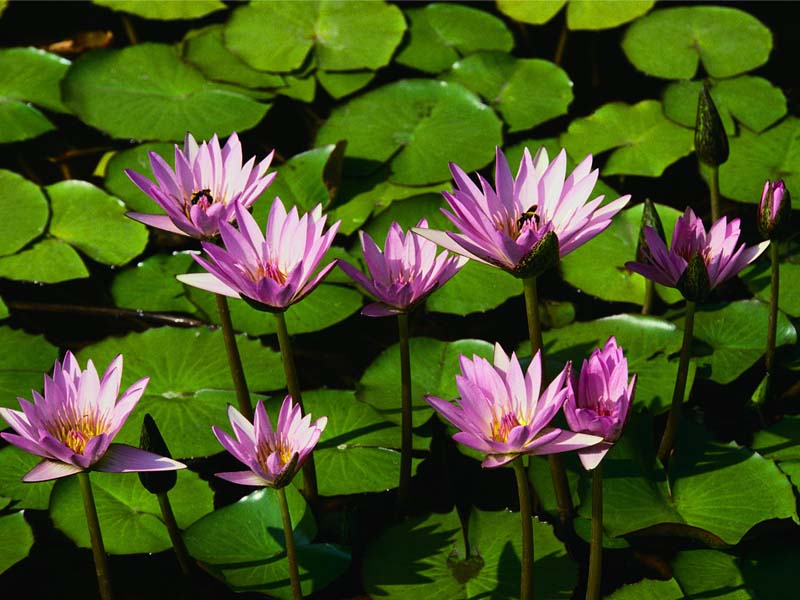 TítuloTítuloTítuloTítuloColuna 1Coluna 2Coluna 3Linha 1XXXXXXXXXLinha 2XXXXXXXXXLinha 3XXXXXXXXXLinha 4XXXXXXXXX